26. 11. 2019, 8. hodina, 8. zápisPřednáška: Mgr. Michaela LiškováAkademický slovník současné češtinypřístupný na webu: http://www.slovnikcestiny.cz/uvod.phpzveřejněna písmena A a B (B letos)příští rok – písmena C a Čdatabáze Neomat – zaznamenávání nových slov – každý den nová a nová slova (často slova na periferii slovní zásoby) odkazy i na další slovníky a jazykové příručky kniha – Kapitoly z koncepce ASSČ – která slova se do slovníku zanášejí a jakým způsobemplánováno 120-150 tisíc hesel aby byla co nejdříve pokryta všechna písmena – v první fázi zpracováno jen cca 50 tisíc hesel zanášejí se slova, která  od roku hlavní materiál – korpus Českého národního korpusuvybírání nejtypičtějších zhrubělá slova, použití slov v nějakém hanlivém slova smyslu → i taková slova zanášejí - slovník mapuje jazykTED Talks Anne Curzan – téma: What makes a word "real"? → co to je slovo a kdy slovo začíná existovat je slovo jen to, co najdeme ve slovníku? působí v americké asociaci, která volí slovo roku když slovo ve slovníku nenajdete, neznamená to, že to není slovoovlivňování jazyka jinými jazyky – neznamená to úpadek jazyka (stejně jako v češtině se „bojíme“ovlivnění angličtinou, angličtina řeší podobný problém s jinými jazyky)slovníkářka Erin McKean – téma: The joy of lexicography („Radost z lexikografie“)Jak slovník vypadá?vzhledem k finančním možnostem – existuje pouze internetová verze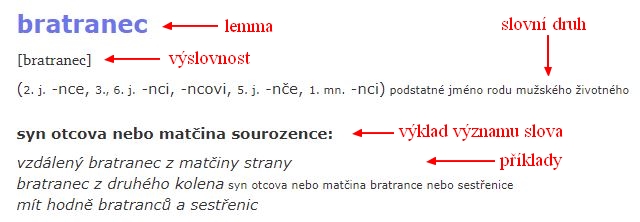 použití příkladů, které již v nějakém textu existují – pracovníci si je nevymýšlejí výklad významu slova – ne příliš mnoho informací, ale vše potřebné, srozumitelnéméně známá informace → převod na informaci známouvýklad nemá být neúplný – složité odlišit, co je základníne definice kruhem = definice synonymem – to synonymum neznám → podívám se, co znamená → odkáže mě to zpět ke slovu, u kterého jsem začaltypizovaný výklad významu pro lexikálně sémantické skupiny slov – např. pro slova označující nemoci – aby nebyla jednou popsána jako nemoc, podruhé onemocnění 4 typy výkladu:výklad opisem – genus proximum = nejbližší nadřazený pojem + differentia specifica – např. bageta „úzké podlouhlé pečivo ze slaného kynutého těsta“výklad denotativní – např. bílý „mající barvu sněhu, mléka“ – u některých slov problém, co je vlastně nejtypičtějšívýklad synonymem – výjimečně (aby nedošlo k výkladu kruhem) – např. cigárovýklad slovotvorným poukazem – např. učitelka → přechýlení učitelpřipojení slov/spojení, které se trochu vymykají tomu příkladu + zdrobnělin atd.některá slova – velmi dlouho na zpracování – např. sloveso být – 22 významů – 1. trvat, vyskytovat se v prostoru a čase (pak frazémy, slovní spojení atd.)analýzy – ukázalo se, že uživatelé hledají i běžná slova i slova z centra slovní zásoby mohou mít okrajový význam, který uživatelé hledají – závislost na společenské situaci – např. když politik nějaké slovo nějak jinak použije → lidé toto slovo více vyhledávají Exemplifikace = doloženípříklad → potvrzení, že slovo existuje, doplnění významu, rozlišení významů od sebe ukazování gramatických vlastností nejtypičtější pro dané slovopouze autentické příklady ze souvětí někdy jen část/úprava souvětí – existují pravidla, jak se úpravy mohou provádět (např. nahrazení vlastního jména obecným pojmem)zajímavosti do slovníku nepatřído slovníku by se neměla promítat osobnost slovníkáře – traduje se, že v minulém slovníku slovníkářka všechno ilustrovala na slově koza (bílá koza, kozí mléko…)ne urážlivé příkladySynonymaúplná synonyma – zkratka syn.buď:jednoslovný lexém – synonymní jednoslovný lexémjednoslovný lexém – synonymní sousloví sousloví – synonymní sousloví Poznámky k heslu (usage notes)výslovnost, etymologie, pravopis, slovnědruhová platnost,…příklad: heslo bujabéza – užití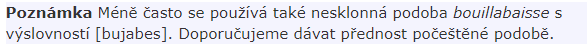 heslo baťovky – etymologie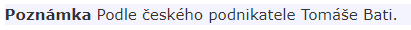 bovden – užití i etymologie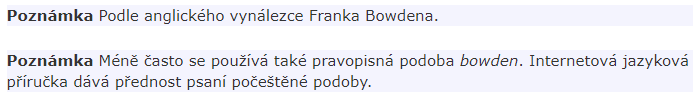 biofarmář(ka)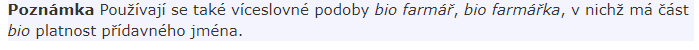 Zdroje a nástroje slovníkáředříve – kartotéky – psáno ručně, na stroji v počátcích se vzalo dílo Boženy Němcové Babička – každé slovo zvlášť vypsáno (totální excerpce) kartotéky naskenovány a přístupny na stránkách ÚJČJames Murraye – lexikograf – posedlý psaním slovníku – chodila mu korespondenčně zpracovaná další hesla (posílal mu je muž, který byl ve vězení pro choromyslné – film The Professor and the Madman)dnes – korpus – elektronické shromáždění příkladůdříve – málo příkladů – v současnosti – opačný problém – příkladů je hodněnátroje: Sketch Engine – databáze, s čím se zadané slovo nejčastěji pojí Word at a Glance – největším písmem zaznamenány tvary, ve kterých se slovo nejčastěji v korpusu vyskytujepočet hvězdiček → jak moc se dané slovo užívákolokace (např. slovo seminář → přednáška, konference,…)graf rozložení v čase – jestli má slovo nějaké výrazné tendence (jestli se někdy používalo výrazně méně/více než jindy)Neologismyna laické i odborné úrovni2 díly slovníku neologismů: 1998 → změněná slovní zásoba po revoluci (po roce 1989) – předpoklad, že po revoluci se začnou používat nov slova a zásoba se ustálí 2004 – mnohem obsáhlejší – také více příležitostných (příležitostně užitých) slov přednášející Mgr. Michaela Lišková – disertační práce – Neologismus v teoretické, mediální a běžné perspektivě – součástí práce neologický protoslovník portál Čeština 2.0zakladatel – Martin Kafkanemění se jen slovní zásoba, ale i způsoby, jakým se zaznamenává slova posílají uživatelé → trend občanské vědy (– využití např. i v případě přírodovědců – laická veřejnost nahrává hlasy ptáků)ne všechna slova, která lidé pošlou, jsou zveřejněnaobavy z postoje lingvistů – zbytečné → spolupráce akademické sféry s laickou je funkční a prospěšná https://cestina20.cz/databáze Neomat (Neomat = zkratka pro „neologický materiál“)nejen nová slova, ale i nové významy slov dříve obavy z toho, že by někdo zneužil tuto databázi a vydal slovník → databáze nebyla přístupnáv současnosti přístupná veřejnostiexcerpují se i změny vazby (držet dietu → být na dietě) http://www.neologismy.cz/ze slovníku neologismů se do slovníku dostane asi jen 60 % slovkniha Hacknutá češina 2.0 – neologismy portál Nechybujte.czřada slov i svýkladem ale hodně chyb – dáno např. strojovým  – např. heslo Facebook – skloňováno jako životnéhttps://www.nechybujte.cz/Kdy není neologismus neologismem? otázka s velkým Oindividuální postojeslovo minisukně – někým zařazeno mezi neologismy, přitom ho nalezneme již ve starších tetechv přijímacím testu na víceletá gymnázia – otázka, na kterém řádku jsou jen neologismy – správná odpověď byla: mobil, internet, automat – velmi sporné – pro dnešní děti se o neologismy nejednáJak moc se cizí slova přepisují do českého jazyka (počešťují)?individuální např. mačča X matcha v japonštině – ča = čaj část slova před ča = specifikace („jaký čaj“)zaznamenávají všechny formální varianty slovaněkdy se ustálí varianty slova, které by jazykovědci ani nečekali 4. prosince – 18:00 – místnost č. 18 – Kruh přátel českého jazyky – přednáška na téma neologie 